Протоколы заседаний Ученического Самоуправления Протокол № 1                        от 13 сентября 2017                                                                                                                                         Присутствовали – 7 чел.Повестка дня:      1. Анализ работы ученического самоуправления за 2016-2017 учебный год.2. Перспективы работы на 2017-2018 учебный год.3. О предстоящих выборах президента УС школы и руководителей министерств.По первому вопросу выступила Дадар-оол Б.Д. заместитель директора по ВР о значении УС в жизни школы, о задачах совета на новый учебный год.По второму вопросу слушали Ооржак О.В. о перспективах работы  УС в 2017-2018 учебном году.По третьему вопросу решили:- Выдвинуть кандидатуру на пост президента школы желающих учащихся не позднее 21 сентября. - Избрать президента ученического самоуправления школы в 22 сентября 2017 года.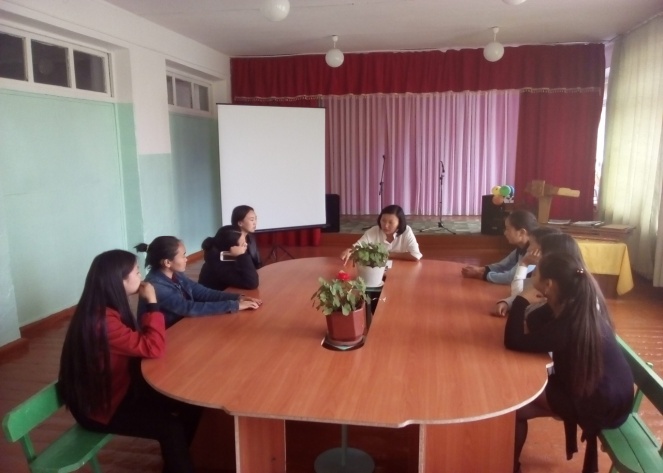 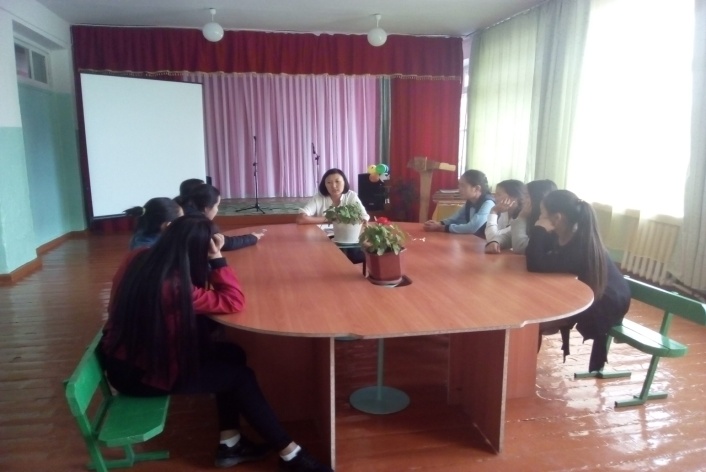 Справку составила ст. вожатая Ооржак О.В.